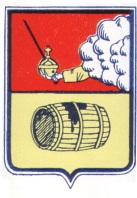 МУНИЦИПАЛЬНОЕ  ОБРАЗОВАНИЕ «ВЕЛЬСКОЕ»СОВЕТ ДЕПУТАТОВ МО «ВЕЛЬСКОЕ»ЧЕТВЕРТОГО СОЗЫВА165150 Архангельская область г. Вельск ул. Советская д.33, тел (881836) 6-44-54(21 очередная сессия)РЕШЕНИЕот  «11» сентября 2018 г.                № 163В соответствии с Федеральным законом от 06.10.2003 N 131 -ФЗ "Об общих принципах организации местного самоуправления в Российской Федерации", Уставом муниципального образования «Вельское», «Методическими рекомендациями для подготовки правил благоустройства территорий поселений, городских округов, внутригородских районов» утвержденными приказом Министерства строительства и жилищно-коммунального хозяйства Российской Федерации от 13.04.2017г. № 711/пр. законом Архангельской области от 03.06.2003 года № 172-22-03 «Об административных правонарушениях», Совет депутатов муниципального образования «Вельское» четвертого созываРЕШАЕТ:Внести изменения в Правила благоустройства территории муниципального образования «Вельское», утвержденных решением Совета депутатов МО «Вельское» от 05.06.2018 года № 150 (далее Правила):В пункт 1.6. Правил внести понятия «ливневая канализация» и «праздничное и тематическое оформление города»Дополнить Правила разделами №7 «Размещение и эксплуатация элементов праздничного оформления города» и № 8 «Организация стоков и ливневых вод»     2.  Настоящее решение вступает в силу со дня официального опубликования.Председатель Совета депутатов муниципального образования «Вельское»                                                       В.И. ГорбуновГлава муниципальногообразования «Вельское»                                                                                           Д. В. ЕжовО внесении изменений в Правила благоустройства Вельского городского поселения. 